SLJ - 13. 5. 2020 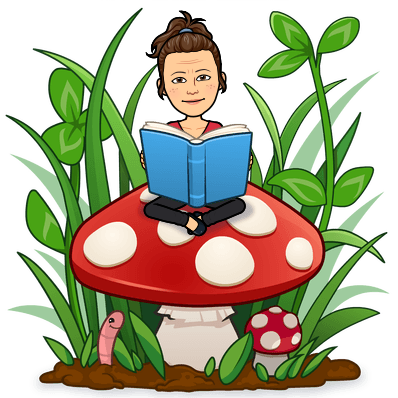 VZROČNI ODVISNIKOj, kako ste danes?Ste pripravljeni, da spoznate nov odvisnik?Boste videli, da ni težak, kar zavihajte rokave.Najprej si (kot ste že navajeni) poglej moj posnetek na youtube, da ne ostaneš brez razlage.https://youtu.be/8JrEGYj60PYUpam, da sem ti nazorno razložila učno snov (drugače lahko posnetek pogledaš še enkrat ali pa poiščeš kakšen drug posnetek o vzročnem odvisniku).Sedaj pa reši še naloge v DZ, in sicer na str. 63 in 64.Po reševanju si naloge preglej z rešitvami:https://www.devetletka.net/gradiva/slovenscina/8Poglej si navodila za jutrišnji dan, ko se vidimo na ZOOMu.Uživaj,učiteljica Martina